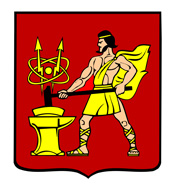 АДМИНИСТРАЦИЯ ГОРОДСКОГО ОКРУГА ЭЛЕКТРОСТАЛЬМОСКОВСКОЙ ОБЛАСТИРАСПОРЯЖЕНИЕ06.04.2021 № 114-рОб утверждении перечня мест проведения ярмарок на территориигородского округа Электросталь Московской области в 2021 году в новой редакцииВ соответствии с федеральными законами от 06.10.2003 № 131-ФЗ «Об общих принципах организации местного самоуправления в Российской Федерации»,  от 28.12.2009 № 381-ФЗ «Об основах государственного регулирования торговой деятельности в Российской Федерации», Порядком организации ярмарок на территории Московской области и продажи товаров (выполнения работ, оказания услуг) на них, утвержденным постановлением Правительства Московской области от 07.11.2012 № 1394/40, в целях повышения качества торгового обслуживания жителей городского округа Электросталь Московской области:Утвердить прилагаемый Перечень мест проведения ярмарок на территории городского округа Электросталь Московской области в 2021 году в новой редакции (далее- Перечень). 2. Организовать проведение ярмарок в местах, указанных в утвержденном Перечне.3. Установить, что проведение ярмарок в местах, указанных Перечне, осуществляется:- сезонных ярмарок продолжительностью не более 7 календарных дней - не более 8 раз в год; - сельскохозяйственных ярмарок продолжительностью не более 7 календарных дней - не более 4 раз в год.4. Опубликовать настоящее распоряжение в газете «Официальный вестник» и разместить его в информационно-телекоммуникационной сети Интернет на официальном сайте городского округа Электросталь Московской области по адресу www.eleсtrostal.ru. 5. Признать утратившим силу распоряжение   Администрации городского округа Электросталь от 24.11.2020   № 411-р  «Об утверждении перечня мест проведения ярмарок на территории городского округа Электросталь Московской области в 2021 году».          6. Контроль за исполнением настоящего распоряжения возложить на заместителя Главы Администрации – начальника управления по потребительскому рынку и сельскому хозяйству С.Ю. Соколову.Глава городского округа                                                                                          И.Ю. Волкова                                                                                             УТВЕРЖДЕН									распоряжением Администрации									городского округа Электросталь									Московской области									от 06.04.2021 № 114-рПеречень мест проведения ярмарокна территории городского округа ЭлектростальМосковской области в 2021 году*Указывается, если ярмарка организуется на земельном участке.**Указывается, если организатор ярмарки определен.N п/пАдрес места проведения ярмаркиНаименование собственника стационарного торгового объекта, земельного участкаФорма собственности, площадь земельного участка или стационарного торгового объектаКатегория земельного участка*Тип ярмарки**Тип ярмарки**Тип ярмарки**N п/пАдрес места проведения ярмаркиНаименование собственника стационарного торгового объекта, земельного участкаФорма собственности, площадь земельного участка или стационарного торгового объектаКатегория земельного участка*универсальнаятематическаясельскохозяйственная123456781городской округ Электросталь, ул. Карла Маркса, у д. 22ЗАО «ТПК «ЭЛКО»частная собственность«земли населенных пунктов»2городской округ Электросталь ул. Радио, д. 3городской округ Электростальгосударственная собственность, не разграничена «земли населенных пунктов»3городской округ Электросталь Пересечение ул. Жулябина и ул.Первомайской, у д. 20городской округ Электростальгосударственная собственность, не разграничена «земли населенных пунктов»4. городской округ Электросталь с. Елизаветино , центральная площадьгородской округ Электростальгосударственная собственность, не разграничена «земли населенных пунктов»5. городской округ Электростальд. Всеволодово, Ногинск-5, площадь у клубагородской округ Электростальгосударственная собственность, не разграничена «земли населенных пунктов»